Veslařský klub Hodonín, z.s. 	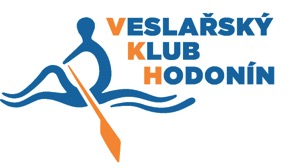 Legionářů 2132695 01 HodonínIČ: 49419196V Hodoníně, dne 25.2.2019Program VALNÉ HROMADY 2018Termín: 23.3.2019ZahájeníOdsouhlasení programuUrčení zapisovatele a ověřovatele zápisuVolba mandátové, návrhové komise a volební komiseVýroční zpráva předsedyZpráva o hospodařeníZpráva o sportovní činnostiZpráva revizní (kontrolní) komiseDiskuse, podněty členů Krátká přestávkaSchválení zakladatelské listiny nové společnosti Sport u Moravy s.r.o.Volba jednatele pro novou společnost Sport u Moravy s.r.o.Schválení nových stanovvarianta – Avarianta – BSchválení volebního řáduVolby nových orgánů vedení Veslařského klubu Hodonín z.s.volba předsedy dle Stanov -  varianty Avolba výboru dle Stanov - varianty Bvolba výkonného vedení (pokladník, kapitán)volba kontrolní komiseNávrh na usneseníSchválení usnesení a závěrZa vedení Veslařského klubu Hodonín									 Předseda klubu 							   	Ing. Filip Švrček